La Compañía para el Desarrollo Integral de la Península de Cantera (CANTERA) se dedica a asegurar el desarrollo social, económico y cultural de la comunidad de la Península de Cantera en esfuerzo conjunto con dicha comunidad, el Estado Libre Asociado, el Municipio de San Juan y el sector privado.Directorio de CANTERAAlgunos de los servicios ofrecidos por la agencia son los siguientes:Dirige los esfuerzos para mejorar la calidad de vida de los actuales y futuros residentes de la Península de Cantera, atacando el problema de la pobreza desde todos los ángulos en forma coordinada. Esto permite una transformación abarcadora y sostenible que integra a una comunidad fortalecida social y económicamente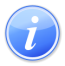 Descripción del Servicio 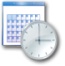 Lugar y Horario de Servicio 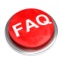 Preguntas Frecuentes